个人职业发展规划五步法大学生A和B比较相似，在学校的表现都属于优良的水平，毕业以后，分别进入了不同的单位工作。三年之后，两个人的命运却产生了差异，A已经成为公司的骨干，担任部门的主管，每月的收入也在5000之上；B还是公司的一般职员，收入只有2500，正准备寻找机会跳槽。在这三年期间，两个人都跳过槽，都换过3家公司，可是最后的结果却大相径庭。A毕业后进入一家卖电器的店做销售代理，工作中勤学好问，很快掌握了销售技巧，成为了卖场一名不错的销售员；一年之后，跳槽到规模更大的电器连锁店做组长；第三年，跳槽到国内知名的电器销售连锁店做部门的主管。B毕业后进了一家卖电讯器材的公司做销售员；一年后跳槽到一家网络公司做网管；第三年，换工作进了一家生产企业做办公室的文员。笔者认真分析了两个人的经历，发现A一直在自己熟悉的电器销售行业工作，期间跳槽也是为了有更好的位置，B却没有找准自己的发展方向，在不同的行业跳来跳去，最后还是只能从事低岗位的工作。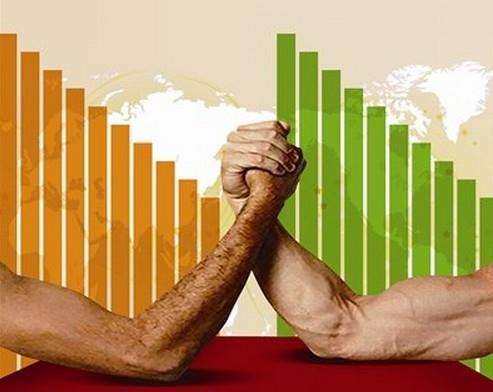 如何做好个人的发展规划，笔者认为可以采用下述的个人规划五步法:第一步，分析自己的性格。每个人的性格都是不同的。有的人性格外向，善于言谈，人际关系能力强，喜欢在公众面前发表自己的言论；有的人则性格内向，忠厚老实，喜欢独立地去思考问题；有的人对事情执著，遇到挫折不气馁；有的人则脆弱，容易被失败击垮；有的人喜欢挑战性的工作，压力越大斗志越旺盛；有的人则喜欢安定平稳的生活，不能忍受过大的压力……任何事情都具有双面性，有好就有坏。热情、善谈的反面就造成稳重不足；忠厚脾气好容易变成没有主见……先要分析自己的性格，看看自己到底具备上述性格中的哪些方面，看看自己性格中的长处、短处，如果是热情、善谈、喜欢有挑战的人，相对来说比较适合做营销、公关等工作；如果自己内向、认真，可能适合做财会工作。准确分析自己的性格，一方面便于找到适合自己的岗位，另一方面可以提醒自己在工作中注意克服性格的不足。第二步，分析自己掌握的知识、技能。每个人都有自己擅长的知识、技能。有的人喜文，有的人喜理；有的人动手能力强，有的人操作能力弱；有的人思想跳跃跨度大，有的人逻辑思维能力强……分析自己学习过和掌握的知识技能，罗列出哪些是自己精通的，哪些是自己熟悉的，哪些是自己的弱项。然后再分析自己所从事的工作，胜任岗位要求需要具备哪方面的知识和技能，结合自己的实际，确认自己和岗位相吻合的条件，以及不足之处，如果岗位要求具备较高的计算机水平，而自己这方面欠缺，就可以通过参加学习班或找人传授相关知识，来提高自己这方面的知识和技能，只有做到上述这些方面，才能让自己在工作中立于不败之地。第三步，分析自己掌握的或能够调配的资源。这里的资源不但包括金钱，还包括自己在社会上的人脉。俗话说的好"有多大的能力办多大的事”，也就是说要尽可能去做力所能及的事情。我们都知道如果要开办公司，就要有一定的资金，最少要保证10个月没有利润还能维持公司的运营。同样的道理，如果从事一项工作，不可能所有的事情都是自己擅长的，如果碰到自己不擅长的事情，就要想自己能够调动的资源，自己的同学、朋友、亲戚中，有谁擅长此类事情或从事过相关行业，自己就可以去取经，直接掌握问题的关键点，避免工作中走弯路。第四步，确认自己的发展目标。笔者不久前碰到了一位MBA的同学，该同学毕业2年多换了至少4次工作，涉及了不同的行业，每份工作都没有超过6个月，已经30岁了，还没有找准自己的位置，还不知道自己适合做什么。笔者认为这个同学就属于那种胡里胡涂生活的人，没有认真分析过自己，没有做好个人的发展规划。笔者并不反对跳槽，但是跳槽一定是有目的、有选择的跳，最好先采用上述方法，确认了个人的发展目标，围绕这个目标，有目的、有选择的跳，这样才能让自己更快的接近或实现目标。如果没有确认自己的目标，盲目的跳槽，特别是频繁换行业的跳槽是最不可取的，因为当今社会，工作经验和行业优势已经成为获取成功的必不可少的条件之一，所以确认个人的发展目标尤为重要。第五步，坚持不懈走下去。世上没有不劳而获的事情，任何人的成功都不是偶然的，一定有了很长时间的积累，一定具备了一定的实力才能成功。很多人都奇怪郭德钢的红，认为他的运气太好了，笔者曾去听过他的相声，领略了他功底，唱戏的功底、绕口令的功底……笔者也听到了他曾经经历的落魄、艰辛，郭德钢的成功是必然的，是他多年付出、执著、努力的结果。所以，认准了自己的目标，一定要坚持不懈的走下去，不管遇到什么挫折，都不要放弃，同时一定要认真学习，只有这样，才能获得成功。